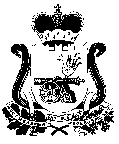  АДМИНИСТРАЦИЯ  ШАТАЛОВСКОГО СЕЛЬСКОГО ПОСЕЛЕНИЯ ПОЧИНКОВСКОГО РАЙОНА СМОЛЕНСКОЙ ОБЛАСТИРАСПОРЯЖЕНИЕот 25 апреля 2023 года                                                                    №  63     д.Шаталово        На основании статьи 16 Федерального закона от 29.12.2004 № 189-ФЗ «О введении в действие Жилищного кодекса Российской Федерации», статьи 36 ЖК РФ, статьи 11.10 Земельного кодекса Российской Федерации Р а  с п о р я ж а ю с ь:Назначить публичные слушания по вопросу рассмотрения схем расположения земельных участков на кадастровом плане территории  под многоквартирными домами №1, №2, №3, №4, №5, №6, №7, №8, №9, №10, №11, №12 в д.Даньково, Шаталовского сельского поселения Починковского района Смоленской области.Организовать проведение публичных слушаний по вопросу           рассмотрения схем расположения земельных участков на кадастровом плане территории под многоквартирными домами №1, №2, №3, №4, №5, №6, №7, №8, №9, №10, №11, №12 в д.Даньково, Шаталовского сельского поселения Починковского района Смоленской области 29 мая 2023 года в 15.00 в здании Дома Культуты дом №94 д.Даньково Починковского района Смоленской области.Определить, что предложения по вопросу, вынесенному на публичные          слушания, принимаются в письменном виде Администрацией           Шаталовского сельского поселения Починковского района Смоленской          области по адресу: Смоленская область, Починковский район,          д.Шаталово, д.236 в период с 28.04.2023 года по 26.05.2023 года.Контроль за исполнением настоящего распоряжения оставляю за собой.Опубликовать настоящее распоряжение в газете «Сельская новь» и          разместить на информационно-телекоммуникационной сети «Интернет» на официальном сайте Администрации Шаталовского сельского поселения Починковского района Смоленской области:           http://shatalovskoe.admin-smolensk.ru/.Разместить  схемы расположения земельных участков на кадастровом плане территории под многоквартирными домами №1, №2, №3, №4, №5, №6, №7, №8, №9, №10, №11, №12 в д.Даньково, Шаталовского сельского поселения Починковского района Смоленской области на информационно-телекоммуникационной сети «Интернет» на официальном сайте Администрации Шаталовского сельского поселения Починковского района Смоленской области в разделе градостроительное зонирование: https://shatalovskoe.admin-smolensk.ru/admin/#/out.left.section=350;out.tabs=section_obj_content__Documents.   Глава муниципального образованияШаталовского сельского поселенияПочинковского районаСмоленской области                                                                   О.Н. БачуринаО проведении публичных слушаний по вопросу рассмотрения схем расположения земельных участков на кадастровом плане территории 